Α3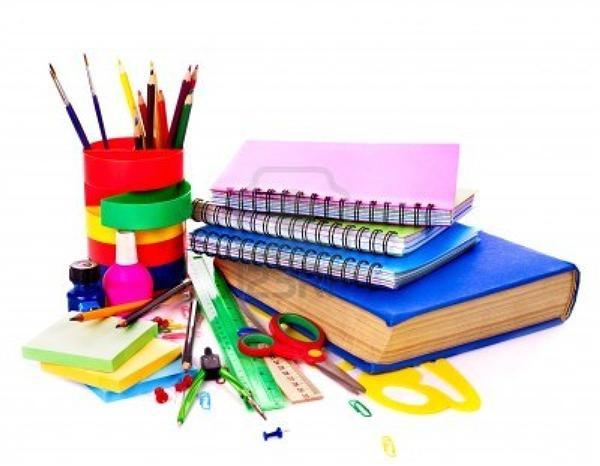 ΗΜΕΡΕΣ/ΩΡΕΣΔΕΥΤΕΡΑΤΡΙΤΗΤΕΤΑΡΤΗΠΕΜΠΤΗΠΑΡΑΣΚΕΥΗ1ΟδύσσειαΙστορία Οικιακή Οικον. ΓλώσσαΙστορία2Γυμναστική/ΑγγλικάΒιολογίαΜαθηματικά ΑρχαίαΘρησκευτικά3Γαλλικά/ΓερμανικάΜαθηματικάΓυμναστική/ΑγγλικάΠληροφορική/ΤεχνολογίαΠληροφορική/Τεχνολογία4Οικιακή Οικον.ΦυσικήΓυμναστική/ΑγγλικάΚείμεναΑρχαία 5ΚείμεναΟδύσσειαΓαλλικά/ΓερμανικάΜαθηματικάΓυμναστική/Αγγλικά6ΜαθηματικάΜουσικήΓεωγραφίαΓλώσσα Γλώσσα7--Εικαστικά Θρησκευτικά-